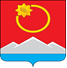 АДМИНИСТРАЦИЯ ТЕНЬКИНСКОГО ГОРОДСКОГО ОКРУГАМАГАДАНСКОЙ ОБЛАСТИР А С П О Р Я Ж Е Н И Е       18.12.2020 № 348-ра                 п. Усть-ОмчугОб изменении рабочего времениВ соответствии с Указом губернатора Магаданской области                                от 17 декабря 2020 г. № 227-у «Об изменении рабочего времени»:                                                  1. Перенести выходной день субботу 26 декабря 2020 года на четверг 31 декабря 2020 года для работников администрации Тенькинского городского округа и работников предприятий, учреждений, организаций, финансируемых из бюджета муниципального образования «Тенькинский городской округ» Магаданской области.2. Рекомендовать руководителям иных предприятий, организаций, учреждений независимо от их организационно-правовой формы перенести выходной день субботу 26 декабря 2020 года для работников соответствующих предприятий, организаций, учреждений на четверг 31 декабря 2020 года.3. При изменении режима рабочего времени обеспечить соблюдение установленной законом продолжительности еженедельного отдыха.4. Настоящее распоряжение подлежит официальному опубликованию (обнародованию).Глава Тенькинского городского округа 			                Д.А. Ревутский 